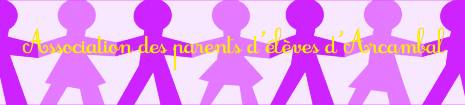 Marché de Noël d’Arcambal Convention L’Association des Parents d’élèves de l’École d’Arcambal organise son Marché de Noël Dimanche 8 décembre 2019 de 10h à 18h. C’est un moment convivial où grands et petits se retrouvent autour d’une ambiance de Noël pour faire des activités, discuter, trinquer, goûter et faire ses courses de Noël  (sapins, décorations, cadeaux, gourmandises, restauration sur place) Il a lieu sur la place de l’école et dans l’école d’Arcambal (à l’Espace culturel en cas d’intempérie). Les places en intérieur sont limitées, utilisation de salles de classes, salle de jeux et de cantine, utilisation possible de 2 préaux pour des ventes moins fragiles.A cette occasion, nous proposons aux artisans commerçants et producteurs qui le souhaitent de participer sous 2 formules.Formule 1 Emplacement extérieur : 10€ la journée équivalent à 4m et si plus 5E /mFormule 2 Emplacement intérieur : 15€ la journée équivalent à 4m et si plus 5E /mSi trop de réservation en intérieur, l’APE vous informera de la non disponibilité de l’emplacement, vous en proposera un à l’extérieur et vous remboursera le trop perçu.Toute annulation de non présence de l’artisan ou commerçant après le 2 décembre ne sera pas remboursée par l’APE.Si vous êtes intéressés, merci de remplir le bulletin ci-dessous et de nous le retourner par mail ou par courrier.La réservation sera prise en compte à réception du règlement à l’ordre de : A.P.E d’Arcambal.NOM : 	Activité :Adresse :Téléphone :	Email :Entourez la formule retenue: 1   ou   2                     	Nombre de m linéaire : 